					                                                         ALLEGATO N.5Spese e obbligazioni assunte per propaganda elettorale art. 14 D.Lgs. n. 33/2013. IL SOTTOSCRITTO DICHIARA DI NON AVERE SOSTENUTO SPESE, NE’ AVERE ASSUNTO OBBLIGAZIONI PER PROPAGANDA ELETTORALEart. 14 D.Lgs. n. 33/2013. Di non aver sostenuto spese, né aver assunto obbligazioni per la propaganda ... Il /La sottoscritto/a, nel suo onore afferma che la dichiarazione corrisponde al vero, consapevole delle responsabilità e delle pene stabilite dalla legge per le false attestazioni e mendaci dichiarazioni (art. 76 del DPR n. 455/200 e smi) Data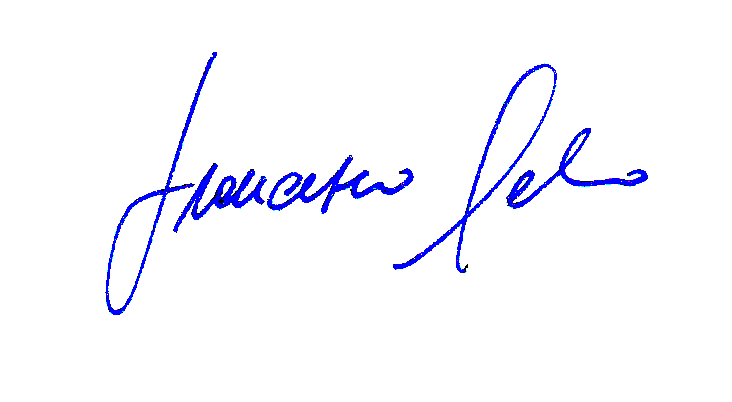 								FirmaDott: FRANCESCO SALVOSPESEOBBLIGAZIONI MEZZI PROPAGANDISTICIANNOTAZIONI